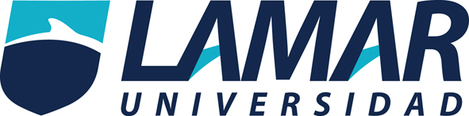 David Alejandro Rico Esparza1*AFISICA 126/10/16Actividad IntegradoraActividad integradora para la plataforma realiza las siguientes conversiones sencillas y dobles según sea el caso.a) 6 días = 144 horasb) 40 km = 40000 metrosc) 2000 segundos = 33.3 minutosd) 6300 metros = 63 kilómetrose) 90 km/h = 25 m/sf) 34.65 m/s = 12.76 km/hg) 900 metros = 0.9 kilómetros h) 6 horas = 3600 segundos I) 1200 minutos = 720000 segundosJ) 63.4 m/s = 228.2 km/h